Herzlich Willkommen im Café X-Schule1. Eine Kollegin / ein Kollege übernimmt die Gastgeberrolle und präsentiert allen Gästen später die Arbeitsergebnisse der Ausgangs-gruppe.2. Halten Sie Ihre Gedanken auf der „Tischdecke“ fest!3. Alle bis auf den Gastgeber / die Gastgeberin wechseln immer nach dem Signal (ca. 10 Minuten) in eine neue Gruppe. Dort präsentiert der Gastgeber / die Gastgeberin die Ergebnisse der Ausgangsgruppe und alle Übrigen ergänzen.Kriterium 2.10.2: Die Potenziale digitaler Medien zur Unterstützung von Lehr- und Lernprozessen werden reflektiert eingesetzt und lernförderlich genutzt.Kriterium 2.10.3: Die Schule unterstützt die Auseinandersetzung mit Chancen und Risiken des digitalen Wandels.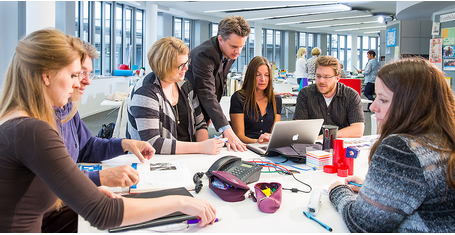 Schulinterne Lehrerfortbildung 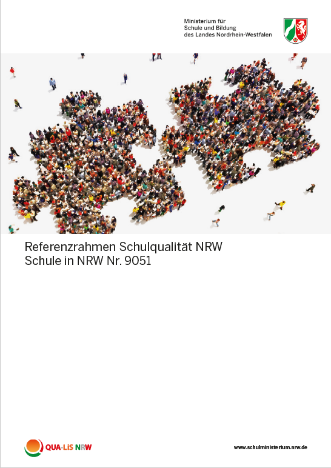 Herzlich Willkommen im Café X-Schule